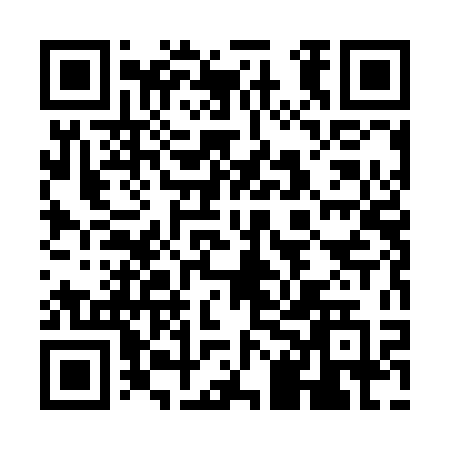 Prayer times for Asbacherhutte, GermanyWed 1 May 2024 - Fri 31 May 2024High Latitude Method: Angle Based RulePrayer Calculation Method: Muslim World LeagueAsar Calculation Method: ShafiPrayer times provided by https://www.salahtimes.comDateDayFajrSunriseDhuhrAsrMaghribIsha1Wed3:486:071:285:298:5010:592Thu3:456:051:285:308:5111:013Fri3:426:041:285:308:5311:044Sat3:396:021:285:318:5411:075Sun3:366:001:285:328:5611:096Mon3:335:591:275:328:5711:127Tue3:305:571:275:338:5911:158Wed3:265:551:275:339:0011:189Thu3:235:541:275:349:0211:2110Fri3:205:521:275:349:0311:2411Sat3:175:511:275:359:0411:2712Sun3:135:491:275:369:0611:2913Mon3:125:481:275:369:0711:3214Tue3:115:471:275:379:0911:3515Wed3:115:451:275:379:1011:3616Thu3:105:441:275:389:1111:3717Fri3:105:421:275:389:1311:3718Sat3:095:411:275:399:1411:3819Sun3:095:401:275:399:1511:3820Mon3:085:391:275:409:1711:3921Tue3:085:381:285:409:1811:4022Wed3:075:361:285:419:1911:4023Thu3:075:351:285:419:2111:4124Fri3:075:341:285:429:2211:4125Sat3:065:331:285:429:2311:4226Sun3:065:321:285:439:2411:4327Mon3:065:311:285:439:2511:4328Tue3:055:301:285:449:2611:4429Wed3:055:301:285:449:2811:4430Thu3:055:291:295:459:2911:4531Fri3:055:281:295:459:3011:45